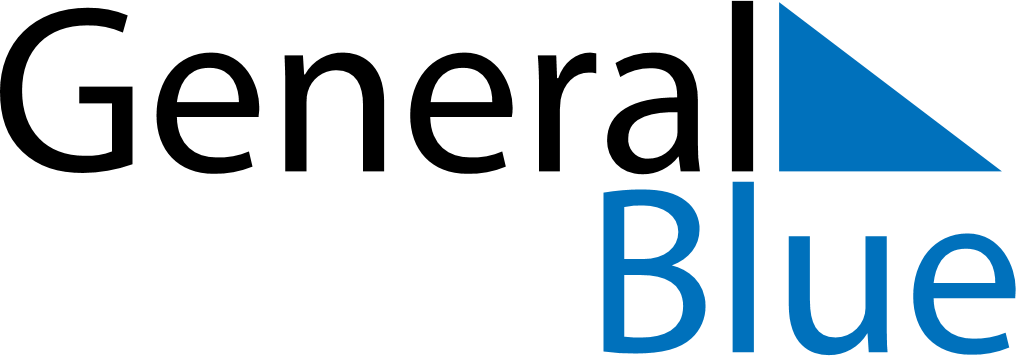 February 2024February 2024February 2024February 2024February 2024February 2024East New York, New York, United StatesEast New York, New York, United StatesEast New York, New York, United StatesEast New York, New York, United StatesEast New York, New York, United StatesEast New York, New York, United StatesSunday Monday Tuesday Wednesday Thursday Friday Saturday 1 2 3 Sunrise: 7:06 AM Sunset: 5:11 PM Daylight: 10 hours and 5 minutes. Sunrise: 7:05 AM Sunset: 5:12 PM Daylight: 10 hours and 7 minutes. Sunrise: 7:04 AM Sunset: 5:14 PM Daylight: 10 hours and 9 minutes. 4 5 6 7 8 9 10 Sunrise: 7:03 AM Sunset: 5:15 PM Daylight: 10 hours and 11 minutes. Sunrise: 7:02 AM Sunset: 5:16 PM Daylight: 10 hours and 14 minutes. Sunrise: 7:01 AM Sunset: 5:17 PM Daylight: 10 hours and 16 minutes. Sunrise: 7:00 AM Sunset: 5:19 PM Daylight: 10 hours and 18 minutes. Sunrise: 6:59 AM Sunset: 5:20 PM Daylight: 10 hours and 21 minutes. Sunrise: 6:57 AM Sunset: 5:21 PM Daylight: 10 hours and 23 minutes. Sunrise: 6:56 AM Sunset: 5:22 PM Daylight: 10 hours and 25 minutes. 11 12 13 14 15 16 17 Sunrise: 6:55 AM Sunset: 5:23 PM Daylight: 10 hours and 28 minutes. Sunrise: 6:54 AM Sunset: 5:25 PM Daylight: 10 hours and 30 minutes. Sunrise: 6:53 AM Sunset: 5:26 PM Daylight: 10 hours and 33 minutes. Sunrise: 6:51 AM Sunset: 5:27 PM Daylight: 10 hours and 35 minutes. Sunrise: 6:50 AM Sunset: 5:28 PM Daylight: 10 hours and 38 minutes. Sunrise: 6:49 AM Sunset: 5:30 PM Daylight: 10 hours and 40 minutes. Sunrise: 6:47 AM Sunset: 5:31 PM Daylight: 10 hours and 43 minutes. 18 19 20 21 22 23 24 Sunrise: 6:46 AM Sunset: 5:32 PM Daylight: 10 hours and 45 minutes. Sunrise: 6:45 AM Sunset: 5:33 PM Daylight: 10 hours and 48 minutes. Sunrise: 6:43 AM Sunset: 5:34 PM Daylight: 10 hours and 50 minutes. Sunrise: 6:42 AM Sunset: 5:35 PM Daylight: 10 hours and 53 minutes. Sunrise: 6:41 AM Sunset: 5:37 PM Daylight: 10 hours and 56 minutes. Sunrise: 6:39 AM Sunset: 5:38 PM Daylight: 10 hours and 58 minutes. Sunrise: 6:38 AM Sunset: 5:39 PM Daylight: 11 hours and 1 minute. 25 26 27 28 29 Sunrise: 6:36 AM Sunset: 5:40 PM Daylight: 11 hours and 3 minutes. Sunrise: 6:35 AM Sunset: 5:41 PM Daylight: 11 hours and 6 minutes. Sunrise: 6:33 AM Sunset: 5:42 PM Daylight: 11 hours and 9 minutes. Sunrise: 6:32 AM Sunset: 5:44 PM Daylight: 11 hours and 11 minutes. Sunrise: 6:30 AM Sunset: 5:45 PM Daylight: 11 hours and 14 minutes. 